Муниципальноеобщеобразовательноеучреждение«Средняя общеобразовательная школа №32 имени 177 истребительного авиационногомосковскогополка»Г.о.Подольск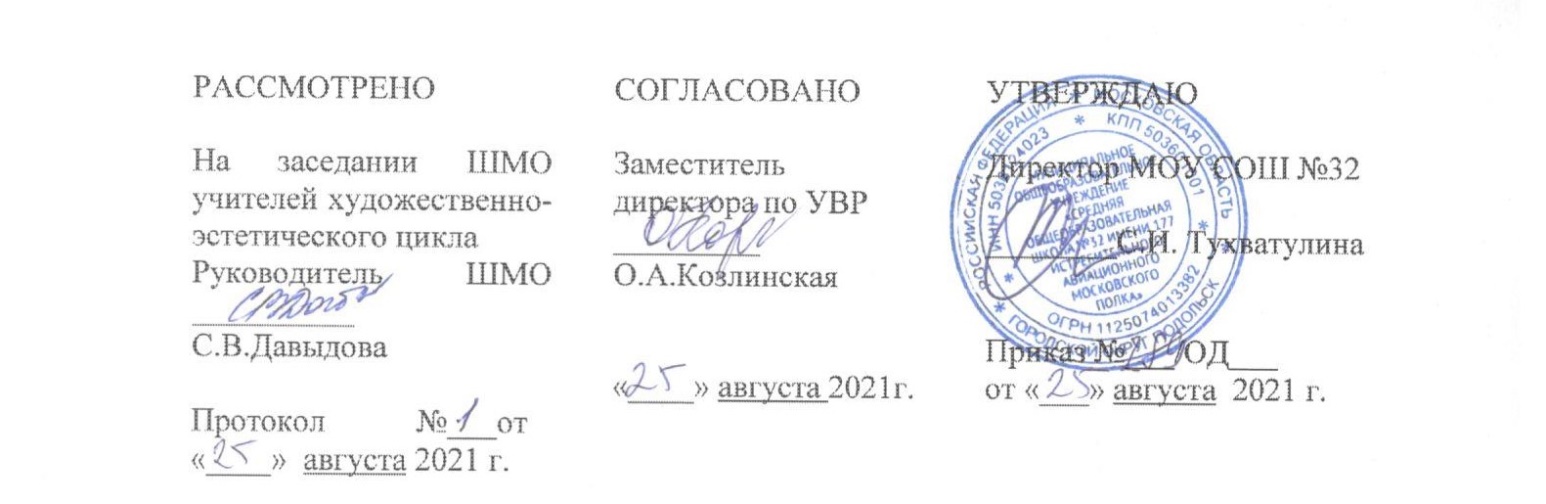 Рабочаяпрограммапопредмету «Музыка»для7а,б,в,г,д,е,и,кклассаУчебныхнедель:34Количество занятий в неделю:1Количество занятий в год:34Составитель:Нецветаева Людмила Михайловна учитель музыки высшей категории2021– 2022учебныйгод.СодержаниеОсновныецели изадачиизучениямузыкив7классе	3Планируемые     результаты     освоения     учебногопредмета…	4Содержаниеучебногопредмета	9Тематическоепланирование ………………………………………Методическоеиматериально-техническоеобеспечение	8Даннаяпрограммапомузыке для7классаразработананаосновеООПОООМОУСОШ№32 и программы по предмету «Музыка» УМК «Просвещение» 7 класс; проект.-2-еизд.перераб.-М.:Просвещение,2019.;Рабочая программа составлена на основеФедерального государственного образовательного стандарта основного общегообразования(ПриказМОРФот17.12.№1897)иИскусство.Музыка. 7класс:Учебникдляобщеобразовательных учреждений Т. И. Науменко , В.В. Алеев, Т. Н. Кичак, М.: Дрофа2018год.ПредметнаялинияУМК «Сферы»7кл.В.П. ДроноваМ.:«Просвещение»2017.В7классахнаизучениекурсаотводиться34часаизрасчета1часв неделю.Целькурса:-духовно-нравственноевоспитаниешкольниковчерезприобщениеккультуре какважнейшемукомпонентугармоническогоформированияличности.Задачикурса:формирование основ музыкальной культуры обучающихся как неотъемлемой частиихобщейдуховнойкультуры;потребностивобщениисмузыкойдлядальнейшегодуховно-нравственногоразвития,социализации,самообразования,организациисодержательногокультурногодосуганаосновеосознанияролимузыкивжизниотдельногочеловека иобщества,вразвитиимировойкультуры;развитие общихмузыкальных способностейобучающихся, а такжеобразного иассоциативногомышления,фантазииитворческоговоображения,эмоционально-ценностногоотношениякявлениямжизнииискусстванаосновевосприятияианализамузыкальныхобразов;формированиемотивационнойнаправленностинапродуктивнуюмузыкально-творческую деятельность (слушание музыки, пение, инструментальное музицирование,драматизациямузыкальныхпроизведений,импровизация,музыкально-пластическоедвижениеидр.);воспитаниеэстетическогоотношениякмиру,критическоговосприятиямузыкальнойинформации,развитиетворческихспособностейвмногообразныхвидахмузыкальнойдеятельности,связаннойс театром,кино,литературой,живописью;расширениемузыкальногоиобщегокультурногокругозора;воспитаниемузыкальноговкуса,устойчивогоинтересакмузыкесвоегонародаидругихнародовмира,классическомуисовременномумузыкальномунаследию;овладениеосновамимузыкальнойграмотности:способностьюэмоциональновосприниматьмузыкукакживоеобразноеискусствововзаимосвязисжизнью,соспециальнойтерминологиейиключевымипонятиямимузыкальногоискусства,элементарнойнотнойграмотойврамкахизучаемогокурса.Структурупрограммысоставляютразделы,вкоторыхобозначеныосновныесодержательные линии, указаны музыкальные произведения. Названия разделов являютсявыражениемхудожественно-педагогическойидеиблокауроков,четверти,года.ПланируемырезультатыобученияСодержаниевмузыке.Обучающийсяполучит возможность:Размышлять о воздействии музыки на человека, о ее взаимосвязи с жизнью идругимивидамиискусства.Обучающийсянаучится:ОпределятьсодержаниемузыкальногопроизведенияКакимбываетмузыкальноесодержаниеОбучающийсяполучитвозможность:Чувствоватьивосприниматьмузыкальноеискусствововсемегомногообразии.Обучающийсянаучится:Распознаватьсодержаниемузыкальныхпроизведенийразногохарактера.МузыкальныйобразОбучающийсяполучитвозможность:Распознаватьмирчерез музыкальныеформыиобразы.Обучающийсянаучится:Определять	лирические,	драматические	и	эпические	образы	музыкальныхпроизведений.О чем рассказывает музыкальный жанрОбучающийся получитвозможность:Осмысленияосновныхжанровмузыкально—поэтическогонародноготворчества,отечественногоизарубежногомузыкальногонаследия.Обучающийсянаучится:Определятьжанрмузыкальногопроизведения.РаспознаватьегохарактерныеособенностиЧтотакоемузыкальнаяформаОбучающийсяполучитвозможность:Рассуждатьоспецификемузыки,обособенностяхмузыкальногоязыка.Обучающийсянаучится:Понимать,чтоединствосодержанияиформы—непременныйзаконискусства.МузыкальнаякомпозицияОбучающийсяполучитвозможность:Знатьосуществованиидвухчастной,трехчастной,четырехчастнойформы,формырондо,вариационнойформымузыкальныхпроизведенийОбучающийсянаучится:Разбиратьсявстроениимузыкальногопроизведения.МузыкальнаядраматургияОбучающийсяполучитвозможность:Расширенияиобогащенияопытав разнообразныхвидахмузыкального творчества.Обучающийсянаучится:Пониматьинтонационно—образнуюприродумузыкальногоискусства,средствамузыкальнойвыразительности.Содержаниекурса7класс(34ч)«Магическая единственность» музыкального произведения. – 1ч1.Раздел«Содержаниевмузыке»-3ч.ТемаМузыкутруднообъяснитьсловами-1часМузыкаособоеискусствосредидругихискусств.Толькомузыкаможетвыразитьневыразимое. Музыка присутствует в явлениях природы, в других видах искусства, вмногообразиичеловеческихнастроенийисостоянийдуши.ТемаЧтотакоемузыкальноесодержание–1часКаждое искусство имеет свои особенности содержания. В музыке нетконкретных описаний. Музыка говорит нам о чем-то большем, что неизмеримошире ибогаче нашегоопыта.Музыка обладаетсвойствомобобщать.ТемаЧтотакое музыкальное содержание –1часХудожественноепроизведениеможноуподобитьзагадке.Сторонымузыкального содержания воздействуют на человеческую душу. Музыкальныепроизведениявоплощаютосновныечеловеческие чувства.2.	Раздел«Какимбываетмузыкальноесодержание»–5(ч).Тема Музыка, которую необходимо объяснить словами -1часМузыкальноесодержаниепроявляетсебяпо-разному.Каждоеискусствовыражает себя своими собственными средствами. Музыкальное содержание впроизведенииП.И.Чайковского«Времена года».ТемаНоябрьскийобраз впьесеП.Чайковского-1часОбраз ноябряпо своему местоположению в круговороте времен года. Образноябрявпредставлениивеликогорусскогокомпозитора.Тема«Восточная»партитураН.Римского-Корсакова«Шехеразада»-1часМузыкальныйколоритвостокавпроизведенияхрусскихкомпозиторов.Восточная	темавсимфоническойсюитеРимского-Корсакова«Шехеразада».ТемаКогдамузыканенуждаетсяв словах-1часМузыкапонимаетчеловека,угадываетеготайныестремленияипорывы.Музыкальноепроизведениевызываетуразныхлюдейразличныепредставленияиобразы. Музыкальное содержание воплощает в себе различные грани единого,цельного,неделимого.Обобщение-1час.3.	Раздел «Музыкальныйобраз»-3(ч).ТемаЛирическиеобразывмузыке-1 часМузыкальное содержание проявляет себя в музыкальных образах. Связьмузыкального произведения с его образным строением. Лирические образы впроизведенияхСкрябинаиРахманинова.ТемаДраматическиеобразывмузыке-1 часДраматизм в музыке связан с особенностями ее характера,музыкальной трактовкой героев и т. д. Образец драматического произведения-баллада Шуберта«Леснойцарь».ТемаЭпическиеобразывмузыке-1 часЭпическаяопера-былинаРимского-Корсакова«Садко».4.	Раздел«Очёмрассказываетмузыкальныйжанр»- 4(ч).Тема«Памятьжанра»-1часМузыкальный жанр-огромный пласт воспоминаний, представлений иобразов. В каждом жанре существует своя разнообразная музыкальнаятрактовка.Жанрвсегдаузнаваем.ТемаТакиеразныепесни,танцы,марши-1часРазнообразие музыкальных жанров в произведениях Чайковского, Бизе,Шопена.ТемаТакиеразныепесни,танцы,марши-1часТемаТакиеразныепесни,танцы,марши-1часРаздел«Чтотакое музыкальнаяформа»–3(ч).Тема«Сюжеты»и «герои»музыкальнойформы-1часШирокое и узкое значение понятия музыкальной формы. Герои музыкальнойформынапримеремузыкальныхпроизведенийМоцартаиШуберта.ТемаХудожественнаяформа–этоставшеезримымсодержание- 1часЕдинствосодержанияиформы–непременныйзаконискусства. Музыкальноесодержаниенеможетбытьреализовановнеформы.ТемаОт целогокдеталям-1часВоплощая свой музыкальный замысел, композитор продумывает формупроизведения, все ее особенности – от общего строения до мельчайших деталей.Ведьвдеталяхнередковыражаетсяглавнаясущностьискусства.6.	Раздел«Музыкальнаякомпозиция»–8(ч).ТемаКакойбывает музыкальнаякомпозиция -1 часМузыкальнаякомпозиция –строениемузыкального произведения.Вмузыкальнойкомпозицииестьвсясистемаобразов,характеровинастроений.Взаимосвязьмасштабностикомпозицииисодержания.ТемаМузыкальный шедевр в шестнадцати тактах(период) -1 часПростейшаяформамузыки–период.КраткостьиемкостьмузыкальнойформынаиболеевернаПрелюдияШопеналямажор.ТемаДва напева в романсе М.Глинки «Венецианскаяночь»(двухчастнаяформа)-1часДвухчастнаяформавмузыкенапримереромансаГлинки«Венецианскаяночь».Единствомузыкальногообраза иобразапоэтического.ТемаТрёхчастность в «Ночной серенаде» Пушкина – Глинки -1 часТрехчастнаяформа вмузыке–основамногихсамостоятельныхпроизведений.ПримертрехчастнойформывромансеГлинки«Яздесь, Инезилья».ТемаМногомерностьобразавформерондо-1часФорма рондооснована на многократном повторении главной темы. ПримермузыкальнойформывромансеБородина«Спящаякняжна»ибалетеПрокофьева«РомеоиДжульетта».ТемаОбраз Великой Отечественной войны в «Ленинградской»симфонииД. Шостаковича(вариации) -1часМузыкальная форма – форма вариаций. Первоначальная тема показываетобразвдинамикевидоизменяясь.Раздел«Музыкальнаядраматургия»–8(ч).ТемаМузыкавразвитии -1часМузыкальная драматургия – динамика музыкального звучания. Музыкальноезвучаниенестоитнаместе,оноразворачиваетсявовремени.Музыкальныйпример«Старыйзамок»Мусоргскогоизцикла«Картинки свыставки».ТемаМузыкальныйпорыв -1часДраматургия пьесы Шумана «Порыв». Средства музыкальнойвыразительностипомогаютпонятьосновнойобразпьесы.Тема Движение образов и персонажей в оперной драматургии -1 часЯркийпримермузыкальнойдраматургиивжанреоперы.ТемаДвижениеобразовиперсонажейвопернойдраматургии-1часТемаДиалогискусств:«Слово ополкуИгореве»и«КнязьИгорь»-1часДревний литературный памятник–основарусскойоперыБородина«КнязьИгорь».ТемаДиалогискусств:«Слово ополкуИгореве»и«КнязьИгорь»-1часчасТема Развитие музыкальных тем в симфонической драматургии -1Симфония–монументальныйжанринструментальноймузыки.Четырехчастность симфонического жанра. Свойство симфонии – динамичность(смена разнохарактерных частей, смена внутри каждой части – особенности жанрасимфонии).Заключительный урокСодержаниеиформавмузыке-1час.ТематическоепланированиеМатериально-техническоеобеспечение.(Оборудования:Музыкальныйкласс,компьютер,проектор,мультимедийныедиски,музыкальныйцентр, синтезатор)Литература:Учимся понимать музыку. Практический курс. Школа развития личности Кирилла иМефодия.М.:ООО«КириллиМефодий»,2007.(CDROM)Мультимедийная программа «Соната» Лев Залесский и компания (ЗАО) «Три сестры»прииздательскойподдержкеЗАО«ИстраСофт»исодействииНациональногоФондаподготовкикадров(НФПК)Музыкальныйкласс.000«НьюМедиаДженерейшн».Мультимедийнаяпрограмма«Шедеврымузыки» издательства«КириллиМефодий»Мультимедийнаяпрограмма«Энциклопедияклассическоймузыки»«Коминфо»Электронныйобразовательныйресурс(ЭОР)новогопоколения(НП),издательствоРГПУим.А.И.ГерценаМультимедийная программа «Музыка. Ключи»8.Мультимедийнаяпрограмма"Музыкавцифровомпространстве"9. Мультимедийная программа «Энциклопедия Кирилла и Мефодия, 2009г.»10.Мультимедийная программа«Историямузыкальныхинструментов»Единая	коллекция	- http://collection.cross-edu.ru/catalog/rubr/f544b3b7-f1f4-5b76-f453-552f31d9b164Российскийобщеобразовательныйпортал-http://music.edu.ru/Детскиеэлектронныекнигиипрезентации-http://viki.rdf.ru/№П/ПРАЗДЕЛЫ.КОЛ –ВОЧАСОВ.1.«Магическаяединственность»музыкальногопроизведения.12.Содержаниевмузыке.153.Формавмузыке.18ИТОГО:ИТОГО:34